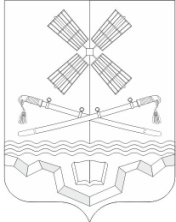 РОССИЙСКАЯ ФЕДЕРАЦИЯРОСТОВСКАЯ ОБЛАСТЬТАРАСОВСКИЙ РАЙОНМУНИЦИПАЛЬНОЕ ОБРАЗОВАНИЕ «ТАРАСОВСКОЕ СЕЛЬСКОЕ ПОСЕЛЕНИЕ»АДМИНИСТРАЦИЯ ТАРАСОВСКОГО СЕЛЬСКОГО ПОСЕЛЕНИЯРАСПОРЯЖЕНИЕ28.02.2023 года № 15           п. ТарасовскийО внесении изменений в распоряжение Главы Администрации Тарасовского сельского поселения от 09.04.2019 года № 33«О создании  экспертной  комиссии при Администрации Тарасовского сельского поселения»
         Для  организации и проведения методической и практической работы по экспертизе ценности документов, отбору и подготовке к передаче на хранение документации, образованной в процессе деятельности администрации Тарасовского сельского поселения, выделения к уничтожению документов с истекшими сроками хранения,         1.Внести изменения в пункт второй распоряжения Главы Администрации Тарасовского сельского поселения от 09.04.2019 года № 33 «О создании  экспертной  комиссии при Администрации Тарасовского сельского поселения».        2.Изложить пункт второй распоряжения Главы Администрации Тарасовского сельского поселения от 09.04.2019 года № 33 «О создании  экспертной  комиссии при Администрации Тарасовского сельского поселения» в новой редакции:       «2. Создать экспертную комиссию в составе:Председатель комиссии - Заикин А.П. - заместитель главы Администрации Тарасовского сельского поселения;Секретарь - Пруцакова З.А. – инспектор по архивной работе Администрации Тарасовского сельского поселения;Члены комиссии:Долгалева М.С. – главный специалист по правовой и кадровой работе Администрации Тарасовского сельского поселения;Ракитянский Ю.П. – главный специалист (главный бухгалтер) Администрации Тарасовского сельского поселения;Корнеева Т.П. – специалист 1 категории по имущественным отношениям и работе с населением Администрации Тарасовского сельского поселения.         3. Распоряжение вступает в силу с момента подписания.           4. Контроль за выполнением настоящего распоряжения оставляю за собой.И.о. Главы Администрации Тарасовского сельского поселения				                       А.П. Заикин